										Date of Evaluation:     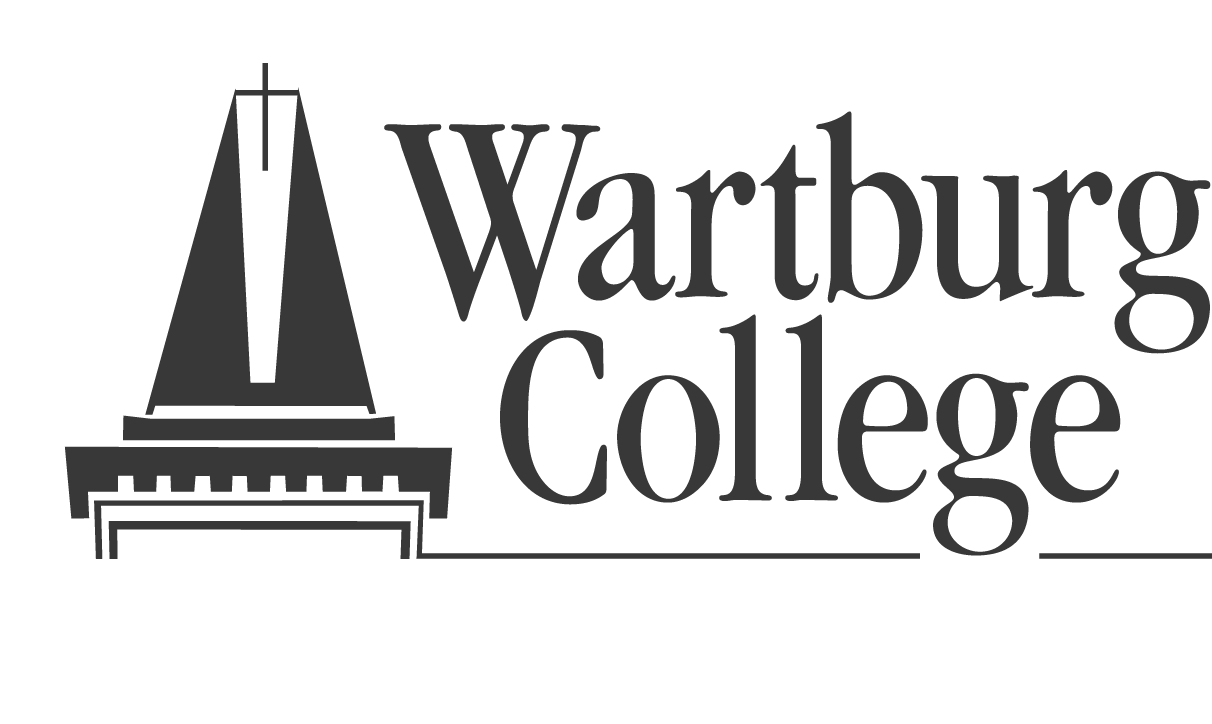 Social Work Field EducationSW181 Beginning/SW281 Intermediate/Diversity Field Experience Evaluation of Student Student Name:      		     	Field Instructor/Supervisor:      		Agency:      				Placement Dates:      		Address:      				Phone Number:      		Evaluation of Student Performance:Using the following rating scale, please evaluate the student, placing a check in the appropriate space.  Each of the areas in which you are asked to assess the student’s performance corresponds both to social work knowledge skills and values deemed appropriate to a first practice experience and to the learning objectives and concepts offered through the course. 4 Exceptional (skills is always used competently and comfortably)3 Satisfactory (skill is used consistently)2 Problematic (skill is developing, but not able to be used consistently), 1 Unacceptable (not seen or used)NB-No basis to evaluateComments:Comments:Comments:Comments:Comments: Signature of Agency Field Instructor________________________________________________________ My agency supervisor and faculty supervisor have discussed this evaluation with me and I have received a copy.  My agreement follows: I agree with the evaluation. I do not agree with the evaluation.**Comments:Signature of Student__________________________________________________Date_________________**If the student disagrees with the evaluation she/he should state that disagreement in writing and submit a copy to both the agency supervisor and the faculty supervisor.  A meeting between the student, agency supervisor, and faculty supervisor should then be held to discuss the disagreement. Description of Placement Activities:      A.  Self-Awareness and Disciplined Use of Self4321NB     1.  Awareness of personal strengths and weaknesses     2.  Personal appearance     3.  Sense of responsibility – assumes own share of work     4.  Initiative     5.  Ability to organize and carry through a task     6.  Enthusiasm and interest     7.  Sensitivity to issues of race, gender & culture     8.  Awareness of effect on others     9.  Willingness and openness to learning    10.  Evidence of poise and stabilityB.  Knowledge and Use of Agency and its Environments4321NB     1.  Knowledge of agency resources     2.  Knowledge of agency structure, goals, etc.     3.  Knowledge of available community resources     4. Use of available resources     5.  Shows interest or questions staff re: available services     6.  Knowledge of referral processC.  Ability to Provide Limited Service4321NB     1.  Ability to obtain necessary information     2.  Ability to process information & assess its importance     3.  Ability to be a good listener     4. Demonstrates verbal skills in interaction with consumers and                                                   with colleagues     5.  Demonstrates awareness of non-verbal communication     6.  Demonstrates clarity in written communicationD.  Personal and Professional Values4321NB     1.  Awareness of personal values     2.  Sensitivity to other’s values     3.  Commitment to social work values     4. Awareness of agency value system     5.  Understands the principle of confidentialityE.  Professional Development and Use of Supervision4321NB     1.  Awareness of professional vs. personal needs     2. Awareness of professional criteria governing conduct and           behavior     3.  Relationship with field instructors     4.  Reaction to supervisory comments     5.  Ability to follow through on supervisory suggestions     6.  Willingness to use supervision     7.  Organizes time well & is on time for appointments     8.  Potential for social work professional practice